LEKCJE Z WYKORZYSTANIEM SPRZĘTU ZAKUPIONEGO W RAMACH PROGRAMU „LABORATORIA PRZYSZŁOŚCI”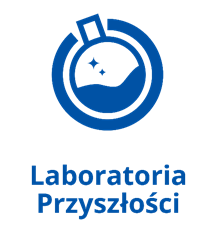       Uczniowie naszej szkoły korzystają już ze sprzętów zakupionych w ramach rządowego programu „Laboratoria przyszłości”.   Podczas zajęć rozwijających z matematyki w kl. V korzystaliśmy z okularów VR                            oraz drukarki 3D . Uczniowie mogli samodzielnie pracować z programem Tinkercad- to bezpłatna i łatwa w użyciu aplikacja do projektowania 3D.  Wyniki ich pracy zostały zapisane i będą wydrukowane w 3D.   Zajęcia były prowadzone w sposób ciekawy, angażujący uczniów oraz sprzyjający rozwijaniu zainteresowań i umiejętności praktycznych.     Laboratoria przyszłości to Program skierowany do szkół podstawowych, a jego celem jest budowanie kompetencji kreatywnych i technicznych wśród uczniów.#LaboratoriaPrzysłości #LaboroatoriaPrzyszlości